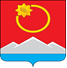 АДМИНИСТРАЦИЯ ТЕНЬКИНСКОГО ГОРОДСКОГО ОКРУГАМАГАДАНСКОЙ ОБЛАСТИП О С Т А Н О В Л Е Н И Е      08.11.2019 № 301-па                 п. Усть-ОмчугО присвоении адресов объектам адресации, расположенным на территории Тенькинского городского округа Магаданской областиНа основании Федерального закона от 06 октября 2003 года № 131- ФЗ «Об общих принципах организации местного самоуправления в Российской Федерации», в соответствии с Постановлением Правительства Российской Федерации от 19 ноября 2014 года № 1221 «Об утверждении Правил присвоения, изменения и аннулирования адресов», постановлением администрации Тенькинского городского округа Магаданской области от 07 июля 2016 года № 353-па «Об утверждении административного регламента по предоставлению муниципальной услуги «Присвоение, изменение и аннулирование адресов объектам адресации, расположенным в Тенькинском городском округе Магаданской области», Уставом муниципального образования «Тенькинский городской округ» Магаданской области, администрация   Тенькинского   городского   округа  Магаданской   области    п о с т а н о в л я е т:1. Присвоить земельному участку с кадастровыми номерами 49:06:020101:879 и 49:06:020101:1678 следующий адрес: Российская Федерация, Магаданская Область, Городской Округ Тенькинский, Омчак поселок, Школьная улица, земельный участок 8 А. Месторасположение  земельного участка на плане поселка Омчак указано в приложении № 1 к настоящему постановлению.1.1. Присвоить нежилому зданию с кадастровым номером 49:06:020101:1291 следующий адрес: Магаданская Область, Городской Округ Тенькинский, Омчак поселок, Школьная улица, 8 А. Месторасположение здания на плане поселка Омчак указано в приложении № 1 к настоящему постановлению.1.2. Присвоить земельному участку с кадастровыми номерами 49:06:030005:696; 49:06:030005:699; 49:06:030005:700; 49:06:030005:697; 49:06:030005:698; 49:06:030005:701 следующий адрес: Российская Федерация, Магаданская Область, Городской Округ Тенькинский, Усть-Омчуг поселок, Зеленая улица, земельный участок 18. Месторасположение  земельного участка на плане поселка Усть-Омчуг указано в приложении № 2  к настоящему постановлению.1.3. Присвоить жилому зданию расположенному на земельном участке с кадастровым номером 49:06:030005:696 следующий адрес: Российская Федерация, Магаданская Область, Городской Округ Тенькинский, Усть-Омчуг поселок, Зеленая улица, Дом 18, Квартира 6. Месторасположение  земельного участка на плане поселка Усть-Омчуг указано в приложении № 2  к настоящему постановлению.2. Настоящее постановление вступает в силу с момента его официального опубликования (обнародования).Глава Тенькинского городского округа         	    И.С. Бережной